Publicado en Torremolinos el 04/05/2022 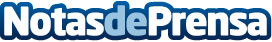 Parkia y la ACET firman un acuerdo en favor de sus usuarios y clientesCon este acuerdo Parkia pone a disposición de los comercios de La Carihuela vales tiempo para favorecer el aparcamiento de los clientes mientras realizan sus compras. Con este acuerdo se favorece el disfrute de la gastronomía y shopping en una de las mejores playas de TorremolinosDatos de contacto:Aurora González SalasPARKIA675 59 30 96Nota de prensa publicada en: https://www.notasdeprensa.es/parkia-y-la-acet-firman-un-acuerdo-en-favor-de Categorias: Finanzas Viaje Automovilismo Comunicación Marketing Madrid Andalucia Entretenimiento Turismo Industria Automotriz http://www.notasdeprensa.es